Graphing What is a graph for?How do I decide what goes on the ‘sides of graphs’?How do I determine my increments on my axis?What else needs to be included in a graph?Draw a graph of data from a car driving as shown below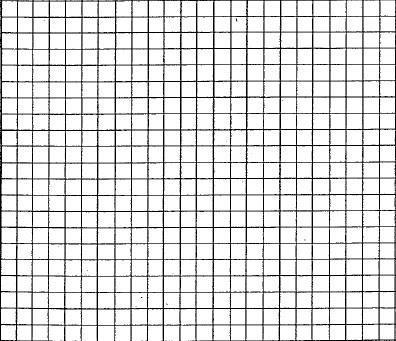 Now plot a graph of this data of this car’s movement. What is different? Do you need to make your axis different?Graphing PracticeAn experiment was done to compare the volume of a liquid to its mass.  Different amounts of liquid were poured into a container and the masses were measured.  The results are shown in the following chart. Please graph the data.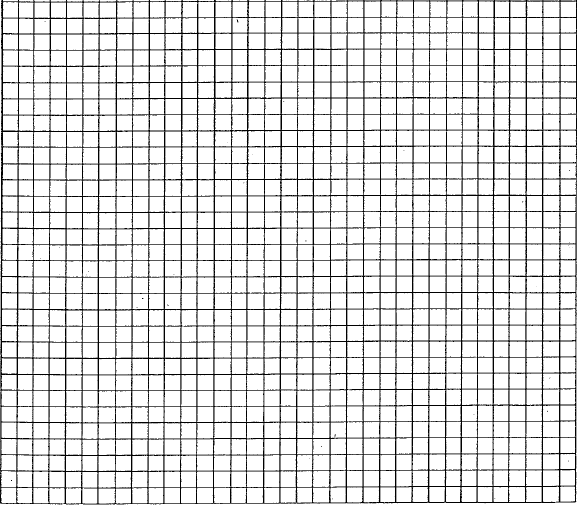 A student performed an experiment to investigate how changing the current flowing through a resistor would affect the voltage across the resistor.  The student would select a specific current value and then measure the voltage.  The student repeated this over with several different current values.  The results are shown in the table below.Arrhythmia is a disease in which one’s heart beats irregularly.  The data below is a measure of the number of heart beats over an elapsed period of time of a patient who has arrhythmia.Plot an appropriate graph of the data.Speed (m/s)Time (s)101202303404505606707Speed (m/s)Time (s)101202303404445596707Volume of Liquid (mL)1020304050Mass (g)51658195112Current (A)Voltage (V)0.100.260.150.480.200.600.250.750.300.850.351.100.401.30Elapsed time (s)# of Heart Beats0.0 s010.0 s920.0 s2130.0 s3440.0 s4550.0 s5360.0 s62